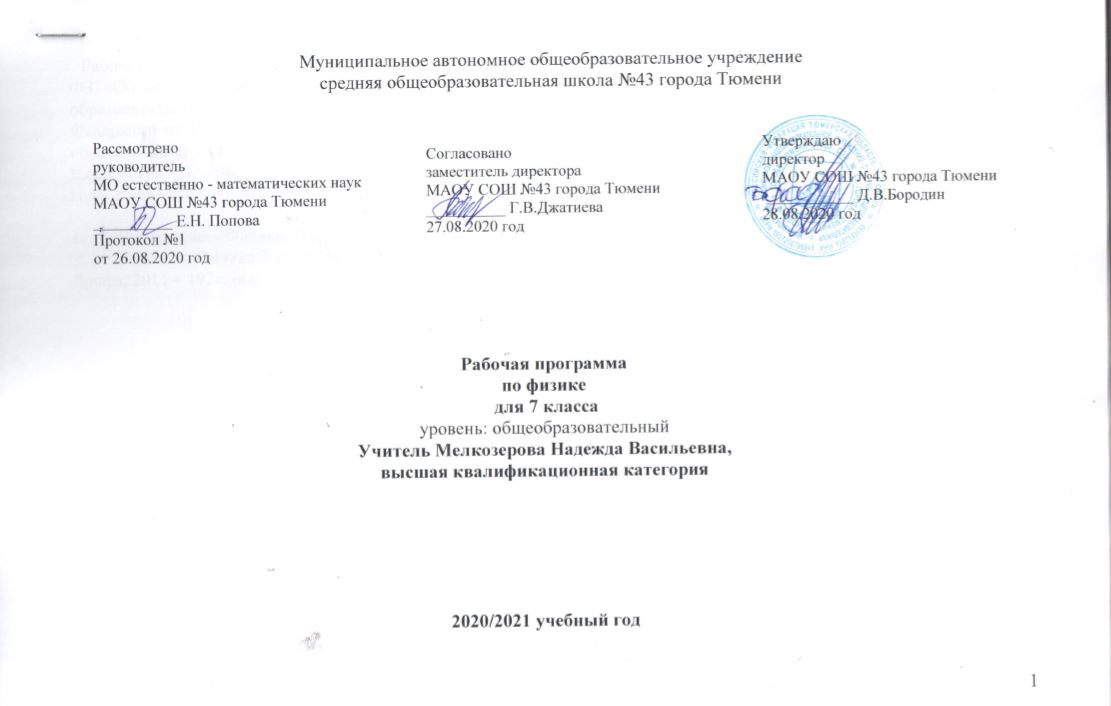    Рабочая программа по предмету физика 8 класса составлена на основе  федерального закона от 29.12.2012 года № 273 – ФЗ «Об образовании в Российской Федерации», в соответствии с требованиями Федерального государственного образовательного стандарта основного общего образования (приказ Министерства образования и науки Российской Федерации от 17.12.2010 года № 1897 «Об утверждении Федерального государственного стандарта основного общего образования»); с учетом программы основного общего образования. Физика. 7 – 9 классы, авторы: А.В.Перышкин, Е.М.Гутник, М: «Дрофа», 2007, согласно учебному плану МАОУ СОШ № 43 города Тюмени на 2020– 2021 учебном году, с использованием методического комплекса: Программа: «Физика 7 – 9  класс»   ,   авт. Е.М.Гутник, А.В.Перышкин,  «Дрофа», 2012Учебник: Физика 7 класс: учебник для общеобразовательных учреждений /А.В. Перышкин  - 11-е издание – М.: Дрофа, 2011 – 192с., ил1. Пояснительная записка1.1 Цели изучения физики в средней (полной) школеФизика как наука о наиболее общих законах природы, выступая в качестве учебного предмета в школе, вносит существенный вклад в систему знаний об окружающем мире. Школьный курс физики – системообразующий для естественнонаучных дисциплин, поскольку физические законы лежат в основе содержания курсов химии, биологии, географии и астрономии. Физика вооружает школьников научным методом познания, позволяющим получать объективные знания об окружающем мире. В 7-8 классах происходит знакомство с физическими явлениями, методом научного познания, формирование основных физических понятий, приобретение умений измерять физические величины, проводить физический эксперимент по заданной схеме. В 9 классе начинается изучение основных физических законов, лабораторные работы становятся более сложными, школьники учатся планировать эксперимент самостоятельно.Целями изучения физики в средней (полной) школе являются:на ценностном уровне: формирование у обучающихся умения видеть и понимать ценность образования, личностную значимость физического знания независимо от его профессиональной деятельности, а также ценность: научных знаний и методов познания, творческой созидательной деятельности, здорового образа жизни, процесса диалогического, толерантного общения, смыслового чтения;на метапредметномуровне: овладение учащимися универсальными учебными действиями как совокупностью способов действия, обеспечивающих его способность к самостоятельному усвоению новых знаний и умений (включая и организацию этого процесса), к эффективному решению различного рода жизненных задач;  на предметном уровне: овладение учащимися системой научных знаний о физических свойствах окружающего мира, об основных физических законах и о способах их использования в практической жизни; освоение основных физических теорий, позволяющих описать явления в природе, и пределов применимости этих теорий для решения современных и перспективных технологических задач; формирование у обучающихся целостного представления о мире и роли физики в структуре естественнонаучного знания и культуры в целом, в создании современной научной картины мира; формирование умения объяснять объекты и процессы окружающей действительности – природной, социальной, культурной, технической среды, используя для этого физические знания; понимание структурно-генетических оснований дисциплины.1.2 Место дисциплины в учебном планеБазисный учебный план на этапе основного общего образования выделяет 204 ч. для обязательного изучения курса «Физика». В соответствии с учебным планом курсу физики предшествует курс «Окружающий мир», включающий некоторые явления из области физики и астрономии. В 5 классе возможно преподавание курса «Природоведение», который можно рассматривать как пропедевтику курса физики. В свою очередь, содержание курса физики основной школы, являясь базовым звеном в системе непрерывного естественнонаучного образования, служит основой для последующей уровневой и профессиональной дифференциации.Предмет физикаКласс 7Учитель: Мелкозерова Н.В.Количество часовВсего 68 час; в неделю 2 час.Плановых контрольных уроков – 7, лабораторных работ – 10 1.3 Требования к уровню подготовки учащихсяПрограмма позволяет добиваться следующих результатов освоения образовательной программы основного общего образования.Личностные:у учащихся будут сформированы:ответственное отношение к учению; готовность и способность обучающихся к саморазвитию и самообразованию на основе мотивации к обучению и познанию;умение ясно, точно, грамотно излагать свои мысли в устной и письменной речи, понимать смысл поставленной задачи, выстраивать аргументацию, приводить примеры и контрпример;основы экологической культуры; понимание ценности здорового образа жизни;формирование способности к эмоциональному восприятию физических задач, решений, рассуждений;умение контролировать процесс и результат учебной деятельности;у учащихся могут быть сформированы:коммуникативная компетентность в общении и сотрудничестве со сверстниками в образовательной, учебно-исследовательской, творческой и других видах деятельности;критичность мышления, умение распознавать логически некорректные высказывания, отличать гипотезу от факта;креативность мышления, инициативы, находчивости, активности при решении  задач.Метапредметные:регулятивныеучащиеся научатся:формулировать и удерживать учебную задачу;выбирать действия в соответствии с поставленной задачей и условиями её реализации;планировать пути достижения целей, осознанно выбирать наиболее эффективные способы решения учебных и познавательных задач;предвидеть уровень усвоения знаний, его временных характеристик;составлять план и последовательность действий;осуществлять контроль по образцу и вносить необходимые коррективы;адекватно оценивать правильность или ошибочность выполнения учебной задачи, её объективную трудность и собственные возможности её решения.учащиеся получат возможность научиться:определять последовательность промежуточных целей и соответствующих им действий с учётом конечного результата;предвидеть возможности получения конкретного результата при решении задач;осуществлять констатирующий и прогнозирующий контроль по результату и по способу действия;выделять и формулировать то, что усвоено, определять качество и уровень усвоения;концентрировать волю для преодоления интеллектуальных затруднений и физических препятствий.Предметные:учащиеся научатся:самостоятельно выделять и формулировать познавательную цель;использовать общие приёмы решения задач;применять правила и пользоваться инструкциями и освоенными закономерностями;осуществлять смысловое чтение;создавать, применять и преобразовывать знаково-символические средства, модели и схемы для решения задач;находить в различных источниках информацию, необходимую для решения математических проблем, и представлять её в понятной форме; принимать решение в условиях неполной и избыточной, точной и вероятностной информации;учащиеся получат возможность научиться:устанавливать причинно-следственные связи; строить логические рассуждения, умозаключения (индуктивные, дедуктивные и по аналогии) и выводы;формировать учебную и общепользовательскую компетентности в области использования информационно-коммуникационных технологий (ИКТ-компетентности);видеть физическую задачу в других дисциплинах, в окружающей жизни;выдвигать гипотезы при решении учебных задач и понимать необходимость их проверки;планировать и осуществлять деятельность, направленную на решение задач исследовательского характера;выбирать наиболее рациональные и эффективные способы решения задач;интерпретировать информации (структурировать, переводить сплошной текст в таблицу, презентовать полученную информацию, в том числе с помощью ИКТ);оценивать информацию (критическая оценка, оценка достоверности);устанавливать причинно-следственные связи, выстраивать рассуждения, обобщения.коммуникативныеучащиеся научатся:организовывать учебное сотрудничество и совместную деятельность с учителем и сверстниками: определять цели, распределять функции и роли участников;взаимодействовать и находить общие способы работы; работать в группе: находить общее решение и разрешать конфликты на основе согласования позиций и учёта интересов; слушать партнёра; формулировать, аргументировать и отстаивать своё мнение;прогнозировать возникновение конфликтов при наличии разных точек зрения;разрешать конфликты на основе учёта интересов и позиций всех участников;координировать и принимать различные позиции во взаимодействии;аргументировать свою позицию и координировать её с позициями партнёров в сотрудничестве при выработке общего решения в совместной деятельности.В рамках реализации Комплекса мер, направленных на систематическое обновление содержания общего образования (приказ МОН РФ от 15.12.2016 № 1598), а также на основании поручения Правительства Тюменской области о необходимости подготовки инженерно-технических кадров для развития региона в рабочую программу по учебному предмету «Физика» (7-9 класс) внесены изменения на основе интеграции предметов естественнонаучного направления (дополнено содержание учебного предмета, дополнены планируемые результаты освоения учебного предмета, конкретизировано тематическое планирование отдельных тем уроков).В целях обновления содержания образования с учетом специфики региона внесены следующие дополнения:прописано не только общее количество учебных часов, на которое рассчитана рабочая программа по учебному предмету (в соответствии с учебным планом, календарным учебным графиком), количество часов в каждом классе, в том числе количество часов, выделенных на контрольные работы, практические и лабораторные работы, но и на экскурсии, интегрированные уроки. включены в содержание учебного предмета дидактические единицы с учетом интеграции по разделам (с указанием предмета); выделены /отмечены/ темы, которые интегрированы;включены планируемые результаты освоения учебного предмета с учетом интеграции предметов;указаны в тематическом планировании темы уроков с учетом интеграции предметов.включены для проведения практических занятий, реализации учебных проектов, образовательных экскурсий (в том числе виртуальных) конкретный производственный ресурс (база), актуальный для региона с учетом темы.  составлено тематическое планирование отдельных тем уроков на основе интеграции содержания предметов.2. Содержание и структура дисциплины2.1 Содержание разделов дисциплины2.2 Структура дисциплины2.3 Лабораторные работы7 класс3. Система оценивания.3.1 Оценка устных ответов учащихся.Оценка 5 ставится в том случае, если учащийся показывает верное понимание физической сущности рассматриваемых явлений и закономерностей, законов и теорий, дает точное определение и истолкование основных понятий и законов, теорий, а также правильное определение физических величин, их единиц и способов измерения; правильно выполняет чертежи, схемы и графики; строит ответ по собственному плану, сопровождает рассказ новыми примерами, умеет применять знания в новой ситуации при выполнении практических заданий; может устанавливать связь между изучаемым и ранее изученным материалом по курсу физики, а также с материалом, усвоенным при изучении других предметов.Оценка 4 ставится в том случае, если ответ ученика удовлетворяет основным требованиям к ответу на оценку 5, но без использования собственного плана, новых примеров, без применения знаний в новой ситуации, без использования связей с ранее изученным материалом, усвоенным при изучении других предметов; если учащийся допустил одну ошибку или не более двух недочетов и может исправить их самостоятельно или с небольшой помощью учителя.Оценка 3 ставится в том случае, если учащийся правильно понимает физическую сущность рассматриваемых явлений и закономерностей, но в ответе имеются отдельные пробелы в усвоении вопросов курса физики; не препятствует дальнейшему усвоению программного материала, умеет применять полученные знания при решении простых задач с использованием готовых формул, но затрудняется при решении задач, требующих преобразования некоторых формул; допустил не более одной грубой и одной негрубой ошибки, не более двух-трех негрубых недочетов.Оценка 2   ставится в том случае, если учащийся не овладел основными знаниями в соответствии с требованиями и допустил больше ошибок и недочетов, чем необходимо для оценки 3.Оценка 1 ставится в том случае, если ученик не может ответить ни на один из поставленных вопросов.3.2 Оценка письменных контрольных работОценка 5 ставится за работу, выполненную полностью без ошибок и недочетов.  Оценка 4 ставится за работу, выполненную полностью, но при наличии не более одной ошибки и одного недочета, не более трех недочетов.Оценка 3 ставится за работу, выполненную на 2/3 всей работы правильно или при допущении не более одной грубой ошибки, не более трех негрубых ошибок, одной негрубой ошибки и трех недочетов, при наличии четырех-пяти недочетов.Оценка 2 ставится за работу, в которой число ошибок и недочетов превысило норму для оценки 3 или правильно выполнено менее 2/3 работы.Оценка 1 ставится за работу, невыполненную совсем или выполненную с грубыми ошибками в заданиях.3.3 Оценка лабораторных работОценка 5 ставится в том случае, если учащийся выполнил работу в полном объеме с соблюдением необходимой последовательности проведения опытов и измерений; самостоятельно и рационально монтирует необходимое оборудование; все опыты проводит в условиях и режимах, обеспечивающих получение правильных результатов и выводов; соблюдает требования правил безопасного труда; в отчете правильно и аккуратно выполняет все записи, таблицы, рисунки, чертежи, графики, вычисления, правильно выполняет анализ погрешностей.Оценка 4 ставится в том случае, если учащийся выполнил работу в соответствии с требованиями к оценке 5, но допустил два-три недочета, не более одной негрубой ошибки и одного недочета.Оценка 3 ставится в том случае, если учащийся выполнил работу не полностью, но объем выполненной части таков, что позволяет получить правильные результаты и выводы, если в ходе проведения опыта и измерений были допущены ошибки.Оценка 2 ставится в том случае, если учащийся выполнил работу не полностью и объем выполненной работы не позволяет сделать правильные выводы, вычисления; наблюдения проводились неправильно.Оценка 1 ставится в том случае, если учащийся совсем не выполнил работу. Во всех случаях оценка снижается, если учащийся не соблюдал требований правил безопасного труда.3.4 Перечень ошибок3.4.1 Грубые ошибки.Незнание определений основных понятий, законов, правил, положений теории, формул, общепринятых символов, обозначения физических величин, единицу измерения.Неумение выделять в ответе главное.Неумение применять знания для решения задач и объяснения физических явлений; неправильно сформулированные вопросы, задания или неверные объяснения хода их решения, незнание приемов решения задач, аналогичных ранее решенным в классе; ошибки, показывающие неправильное понимание условия задачи или неправильное истолкование решения.Неумение читать и строить графики и принципиальные схемы.Неумение подготовить к работе установку или лабораторное оборудование, провести опыт, необходимые расчеты или использовать полученные данные для выводов.Небрежное отношение  к лабораторному оборудованию и измерительным приборам.Неумение определить показания измерительного прибора.Нарушение требований правил безопасного труда при выполнении эксперимента.3.4.2 Негрубые ошибкиНеточности формулировок, определений, законов, теорий, вызванных неполнотой ответа основных признаков определяемого понятия. Ошибки, вызванные несоблюдением условий проведения опыта или измерений.Ошибки в условных обозначениях на принципиальных схемах, неточности чертежей, графиков, схем.Пропуск или неточное написание наименований единиц физических величин.Нерациональный выбор хода решения.3.4.3 НедочетыНерациональные записи при вычислениях, нерациональные приемы вычислений, преобразований и решения задач.Арифметические ошибки в вычислениях, если эти ошибки грубо не искажают реальность полученного результата.Отдельные погрешности в формулировке вопроса или ответа.Небрежное выполнение записей, чертежей, схем, графиков.Орфографические и пунктуационные ошибки.4. Учебно-методическое обеспечение4.1 Учебно-методический комплекс для учащихся:1.  Физика 7 класс: учебник для общеобразовательных учреждений / Перышкин  А.В.- 11-е издание – М.: Дрофа, 2011 – 192с., ил2. Физика 8 класс: учебник для общеобразовательных учреждений / Перышкин  А.В.- 11-е издание – М.: Дрофа, 2011 – 192с., ил3. Физика 9 класс: учебник для общеобразовательных учреждений / Перышкин А.В.,  Гутник Е.М.- 11-е издание – М.: Дрофа, 2011 – 304с., ил4. Г.Н.Степанова Сборник задач по физике. 10-11 кл.: Пособие для общеобразовательных учеб. заведений, М.:  Просвещение, 2006.5. Цифровая лаборатория «Архимед»6. Лабораторные работы по физике. Электронное учебное издание. ООО «Дрофа», 2006г7. Физика. Задачник. 10-11 кл.: Пособие для общеобразовательных учреждений / А.П.Рымкевич– 8-е изд., стереотип. – М.: Дрофа, 2008. – 192 с. 8. Лукашик В.И. Сборник задач по физике для 7-9 классов общеобразовательных учреждений / В.И. Лукашик, Е.В. Иванова. – М.: Просвещение, 2003. – 224 с.4.2 Учебно- методический комплекс для учителя:А.В. Чеботарева. Тематические контрольные и самостоятельные работы по физике. 7 класс/ А.В.Чеботарева.- М.: Издательство «Экзамен», 2010. - 161, с. А.В.. Чеботарева. Тематические контрольные и самостоятельные работы по физике. 8 класс/ А.В.Чеботарева.- М.: Издательство «Экзамен», 2010. – 190 с А.В. Чеботарева. Тематические контрольные и самостоятельные работы по физике. 9 класс/ А.В.Чеботарева.- М.: Издательство «Экзамен», 2010. - 190 с. С.М.Козел, В. П. Слободянин: Физика. Всероссийские олимпиады. М.:Просвещение,2008Н.И.Зорин: Контрольно-измерительные материалы. Физика 9 класс класс. М.: ВАКО, 2011http://skillopedia.ru/material.php?id=4203http://class-fizika.narod.ru/test7.htmhttp://video.yandex.ru/search.xml?text=%D0%B2%D0%B8%D0%B4%D0%B5%D0%BE%20%D0%BE%D0%BF%D1%8B%D1%82%20%D0%A0%D0%B5%D0%B7%D0%B5%D1%80%D1%84%D0%BE%D1%80%D0%B4%D0%B0&where=all&id=84339442-00#search?text=%D0%B2%D0%B8%D0%B4%D0%B5%D0%BE%20%D0%BE%D0%BF%D1%8B%D1%82%20%D0%A0%D0%B5%D0%B7%D0%B5%D1%80%D1%84%D0%BE%D1%80%D0%B4%D0%B0&where=all&filmId=100745856-00http://www.chipdip.ru/video.aspx?vid=ID000283390http://video.yandex.ru/#search?text=%D0%B2%D0%B8%D0%B4%D0%B5%D0%BE%20%D1%8D%D0%BB%D0%B5%D0%BA%D1%82%D1%80%D0%BE%D0%BC%D0%B0%D0%B3%D0%BD%D0%B8%D1%82%20%D0%B8%20%D0%B5%D0%B3%D0%BE%20%D0%BF%D1%80%D0%B8%D0%BC%D0%B5%D0%BD%D0%B5%D0%BD%D0%B8%D0%B5%208%20%D0%BA%D0%BB%D0%B0%D1%81%D1%81&where=all&id=36391946-06-12http://video.yandex.ru/#search?text=%D0%B2%D0%B8%D0%B4%D0%B5%D0%BE%20%D0%BE%D0%BF%D1%8B%D1%82%D0%B0%20%D1%80%D0%B5%D0%B7%D0%B5%D1%80%D1%84%D0%BE%D1%80%D0%B4%D0%B0%20%D0%BD%D0%B0%20%D0%B8%D0%B7%D1%83%D1%87%D0%B5%D0%BD%D0%B8%D0%B5%20%D1%80%D0%B0%D0%B4%D0%B8%D0%BE%D0%B0%D0%BA%D1%82%D0%B8%D0%B2%D0%BD%D0%BE%D0%B3%D0%BE%20%D0%B8%D0%B7%D0%BB%D1%83%D1%87%D0%B5%D0%BD%D0%B8%D1%8F&where=all&id=19199960-06-12http://video.yandex.ru/#search?text=%D0%B2%D0%B8%D0%B4%D0%B5%D0%BE%20%D0%BE%D0%BF%D1%8B%D1%82%D0%B0%20%D1%80%D0%B5%D0%B7%D0%B5%D1%80%D1%84%D0%BE%D1%80%D0%B4%D0%B0%20%D0%BD%D0%B0%20%D0%B8%D0%B7%D1%83%D1%87%D0%B5%D0%BD%D0%B8%D0%B5%20%D1%80%D0%B0%D0%B4%D0%B8%D0%BE%D0%B0%D0%BA%D1%82%D0%B8%D0%B2%D0%BD%D0%BE%D0%B3%D0%BE%20%D0%B8%D0%B7%D0%BB%D1%83%D1%87%D0%B5%D0%BD%D0%B8%D1%8F&where=all&filmId=28443545-11-12Виртуальная школа Кирилла и Мефодия «Уроки физики Кирилла и Мефодия» 7 класс, CD-ROM, М:2009Виртуальная школа Кирилла и Мефодия «Уроки физики Кирилла и Мефодия» 8 класс, CD-ROM, М:2009Виртуальная школа Кирилла и Мефодия «Уроки физики Кирилла и Мефодия» 9 класс, CD-ROM, М:2009Учебно-методический комплект «Живая физика», виртуальный конструктор, CD-ROM, М:2011Учебно-методический комплект «Открытая физика 1 часть», CD-ROM, М: «Физикон», 2004Учебно-методический комплект «Открытая физика 2 часть», CD-ROM, М: «Физикон», 2004 Библиотека наглядных пособий. «Физика 7 – 11 классы», CD-ROM, «Дрофа», 2006Учебное электронное издание «Физика 7 – 11 классы. Практикум», CD-ROM, М: «Физикон», 2006Образовательная коллекция «Открытая физика 1.1»,полный интерактивный курс физики,  CD-ROM, М: «Физикон», 2002Лабораторные работы по физике. Электронное учебное издание. ООО «Дрофа», 2006гЦифровая лаборатория «Архимед»5. Список литературыЗакон «Об образовании». Приказ Минобразования России от 05.03.2004 г. № 1089 «Об утверждении федерального компонента государственных образовательных стандартов начального общего, основного общего, и среднего (полного) общего образования» Письмо Минобразования России от 20.02.2004 г. № 03-51-10/14-03 «О введении федерального компонента государственных образовательных стандартов начального общего, основного общего и среднего (полного) общего образования» Приказ Минобразования России от 09.03.2004 г. № 1312 «Об утверждении федерального базисного учебного плана и примерных учебных планов для общеобразовательных учреждений РФ, реализующих программы общего образования» Письмо Минобразования науки России от 07.07.2005 г. «О примерных программах по учебным предметам федерального базисного учебного плана» Федеральный компонент государственного стандарта общего образования Примерные программы по учебным предметам федерального базисного учебного плана/Физика. Естествознание. Содержание образования Сборник нормативно-правовых документов и методических материалов. – М.: Вентана – Граф. 2007. -208 с.- (Современное образование). Примерная программа среднего (полного) общего образования по физике 10 -11 классы – 140 часов (2 ч. в неделю), базовый уровень.Физика. Естествознание. Содержание образования: Сборник нормативно-правовых документов и методических материалов. – М.: Вентана – Граф. 2007. -208 с.- (Современное образование). Н.И. Верлан, С.А. Попова, Н.Р. Родионова. Готовимся к тестированию. – Тюмень; НОУ«ИДО     ТюмГНГУ»,2008. Контрольные работы по физике в 7-11 классах средней школы: Дидактический материал. Под ред. Э.Е. Эвенчик,  С.Я. Шамаша. – М.: Просвещение, 1991. Кабардин О.Ф., Орлов В.А.. Физика. Тесты. 10-11 классы. – М.: Дрофа, 2000. Кирик Л.А., Дик Ю.И.. Физика. 10,11 классах. Сборник  заданий и самостоятельных работ.– М: Илекса, 2004.6.  Материально-техническое обеспечение дисциплиныКомплект демонстрационного и лабораторного оборудования по (механике, молекулярной физике, электродинамике, оптике, атомной и ядерной физике) в соответствии с перечнем учебного оборудования по физике для основной школы.Тематическое планированиепо физикеКласс 7 А, 7Б, 7В, 7Г, 7Д, 7Е, 7ЖУчитель Мелкозерова Надежда ВасильевнаКоличество часоввсего 68 час; в неделю 2 час.Плановых контрольных уроков – 6, лабораторных работ – 10.Учебник: Физика 7 класс: учебник для общеобразовательных учреждений / Перышкин  А.В.- 11-е издание – М.: Дрофа, 2011 – 192с., илЛукашик В.И. Сборник задач по физике для 7-9 классов общеобразовательных учреждений / В.И. Лукашик, Е.В. Иванова. – М.: Просвещение, 2003. – 224 с.Календарно – тематическое планированиеРаздел 1: Введение – 4 час, лабораторная работа - 1Раздел 3:Взаимодействие тел – 22 час, контрольная работа – 2, лабораторная работа – 4Раздел 4: Давление твердых тел, жидкостей и газов – 23, лабораторная работа – 3, контрольная работа - 3Раздел 5: Работа и мощность. Энергия – 13 час, контрольная работа – 2, лабораторная работа – 2№ разделаНаименование 
раздела Содержание разделаФорма текущего 
контроля 12341ВведениеЧто изучает физика. Наблюдения и опыты. Физические величины. Погрешности измерений. Физика и техника.устный опрос; письменные задания; собеседование; тесты действия; составление структурно-семантических схем учебного текста; метод проектов; самостоятельная работа; контрольная работа; домашнее задание. 2Первоначальные сведения о строении веществаСтроение вещества. Молекулы. Диффузия в жидкостях, газах и твердых телах. Взаимное притяжение и отталкивание молекул. Три состояния вещества. Различия в строении веществ.устный опрос; письменные задания; собеседование; тесты действия; составление структурно-семантических схем учебного текста; метод проектов; самостоятельная работа; контрольная работа; домашнее задание.3Взаимодействие тел.Механическое движение. Равномерное и неравномерное движение. Скорость. Единицы скорости. Расчет пути и времени движения. Явление инерции. Взаимодействие тел. Масса тела. Единицы массы. Измерение массы. Плотность вещества. Расчет массы и объема тела по его плотности. Сила. Явление тяготения. Сила тяжести.  Сила упругости. Закон Гука. Вес тела. Единицы силы. Связь силы и массы. Динамометр. Сложение сил. Сила трения. Трение скольжения, качения и покоя. Трение в природе и технике. устный опрос; письменные задания; собеседование; тесты действия; составление структурно-семантических схем учебного текста; метод проектов; самостоятельная работа; контрольная работа; домашнее задание.4Давление твердых тел, жидкостей и газов.Давление. Единицы давления. Способы изменения давления. Давление газа. Закон Паскаля. Давление в жидкости и газе.  Расчет давления на дно и стенки сосуда. Сообщающие сосуды. Вес воздуха. Атмосферное давление. Измерение атмосферного давления. Опыт Торричелли. Барометр-анероид. Атмосферное давление на различных высотах. Манометры. Поршневой жидкостной насос. Гидравлический пресс. Действие жидкости и газа на погруженное в них тело. Архимедова сила. Плавание тел. Плавание судов. Воздухоплавание. устный опрос; письменные задания; собеседование; тесты действия; составление структурно-семантических схем учебного текста; метод проектов; самостоятельная работа; контрольная работа; домашнее задание.5Работа и мощность. Энергия.Механическая работа. Мощность. Простые механизмы. Рычаг. Равновесие сил на рычаге. Момент силы. Рычаги в технике, быту и природе.  «Золотое правило» механики. Цент тяжести. Равенство работ при использовании механизмов. Коэффициент полезного действия. Энергия. Превращение энергии. Закон сохранения энергии.устный опрос; письменные задания; собеседование; тесты действия; составление структурно-семантических схем учебного текста; метод проектов; самостоятельная работа; контрольная работа; домашнее задание.Тематическое планированиеОсновные виды учебной деятельности учащихсяОсновные виды учебной деятельности учащихсяОсновные виды учебной деятельности учащихсяОсновные виды учебной деятельности учащихсяТематическое планированиеПредметные действияМетапредметные результатыМетапредметные результатыМетапредметные результатыТематическое планированиеПредметные действияПознавательныеУУДРегулятивные УУДКоммуникативные УУДФизика – наука о природе(4 часа)Приводить примеры физического тела, явления, различать вещество и тело.Определить цену деления и погрешность.Определять объем жидкости с помощью мензурки.Анализировать, сравнивать, классифицировать и обобщать изученные понятияПланировать свою индивидуальную образовательную траекторию.Отстаивая свою точку зрения, приводить аргументы, подтверждая их фактамиСтроениевещества    (6 часов)Приводить примеры, доказывающие существование молекул; определять состав молекул; решать качественные задачи на 1-е положение МКТ.Определять размер малого тела.Решать качественные задачи на данное положение МКТ; доказывать движение молекул; экспериментально доказывать зависимость скорости диффузии от температуры, объяснять смачивание и капиллярные явления.Решение качественных задач.Проектирование и проведение наблюдения природных явлений с использованием необходимых измерительных приборов. Выдвигать версии решения проблемы, осознавать конечный результат, выбирать из предложенных средств и искать самостоятельно  средства достижения цели.Уметь признавать ошибочность своего мнения (если оно таково) и корректировать его.Движение и взаимодействие тел (22 час)Приводить примеры различных видов движения, материальной точки, доказывать относительность движения, пути, траектории.Применять формулы скорости, описывать движение по графику скорости, определять скорость по графику, строить график скорости и движения; переводить единицы измерения скорости в СИ.Решать задачи на данные формулы.Решать графические задачи.Сравнивать массы тел при их взаимодействии.Приводить примеры движения по инерции; решать задачи по теме.Определять плотность по таблице; переводить единицы плотности в СИ.Решать задачи 1 и 2 уровней на расчет плотности, массы, объема; работать с табличными данными.Работать с весами, мензуркой. Проводить расчет плотности и работать с таблицей плотности.Задачи 2 и 3 уровня.Пользоваться динамометром.Графически изображать силу и находить равнодействующую нескольких сил. Изображать графически силу упругости,  ее рассчитывать, измерять.Графически изображать силу тяжести и рассчитывать ее.Различать массу тела и вес тела; определять вес тела с помощью динамометра, графически изображать вес.Градуировать пружину и измерять силы динамометром.Изображать графически силу трения, измерять силу трения.Представлять  информацию в виде  конспектов, таблиц, схем, графиков.Выдвигать версии решения проблемы, осознавать конечный результат, выбирать из предложенных средств и искать самостоятельно  средства достижения цели.Уметь взглянуть на ситуацию с иной позиции и договариваться с людьми иных позиций.Давление твердых тел, жидкостей и газов(20 час)Решать качественные задачи; эксперимент по определению давления бруска.Решать качественные задачи; проводить опыты на закон Паскаля.Решать качественные задачи; приводить примеры применения акваланга и глубинных аппаратов.Решать расчетные задачи 1 и 2 уровня.Приводить примеры практического применения сообщающихся сосудов.Пользоваться барометром-анероидом.Решение качественных задач.Пользоваться  манометрами.Объяснение причины возникновения архимедовой силы.Определять силу Архимеда. Работа с таблицей; Выяснять условия плавания тел. Проведение опыта.Устанавливать причинно-следственные связи.Проводить самоконтроль.Умение выделять главное.Уметь делать вывод.Планировать свою индивидуальную образовательную траекторию.Учиться критично относиться к своему мнению, уметь признавать ошибочность своего мненияЭнергия. Работа. Мощность (12 часов)Решать задачи 1 и 2 уровня.Решать качественные задачи на виды и превращения механической энергии.Изображать рычаг графически; определять плечо силы. Формулировать условие равновесие рычага.Выполнять опыт и проверить условие равновесие рычага.Приводить примеры полезной и затраченной работы.Устанавливать причинно-следственные связи.Умение проводить опыты, делать выводы, обобщать.Проводить самоконтроль.Давать оценку своим личностным качествам и чертам характераУметь работать   в малых группахИтоговое повторение(6 часа)Анализировать, сравнивать, классифицировать и обобщать изученные понятияПланировать свою индивидуальную образовательную траекторию.Отстаивая свою точку зрения, приводить аргументы, подтверждая их фактами. Критично относиться к своему мнению, уметь признавать ошибочность своего мненияПолугодиеСодержание программыКоличество часовКоличество лабораторных работКоличество контрольных работ 1ВведениеПервоначальные сведения о строении веществаВзаимодействие тел4622114--22Давление твердых тел, жидкостей и газов.Работа и мощность. Энергия.Итоговая контрольная работа2313121311Итого68107№ЛР№разделаНаименование лабораторных работКол-во часов11Определение цены деления измерительного прибора122Измерение размеров малых тел1  33Измерение массы тела на рычажных весах143Измерение объема тел153Определение плотности твердого тела163Градуирование пружины174Определение выталкивающей силы184Выяснение условий плавания тел195Выяснение условия равновесия рычага1105Определение КПД при подъеме тела по наклонной плоскости1Учебно-наглядные пособияКол-воУчебно-лабораторное оборудованиеКол-воУМК «Живая физика» виртуальный конструктор 1Амперметр  15Видеокассеты: школьный физический эксперимент 15Вольтметр 15Сборник задач по физике под ред. Степанова 16Реостат 9Тесты по физике 7 класс 30Ключ 15Тесты по физике 10 класс 30Источник тока 15Тесты по физике 11 класс 23Электрическая лампочка 15Справочник под ред. Енохович 12Резисторы 15Периодическая таблица химических элементов13Мензурки 15ГИА лаборатория (комплект)8Калориметр 15Набор плакатов 11 класс1Термометр14Сборник задач по физике под ред. Рымкевич16Динамометр 40Набор грузов (комплект)15 Интерактивная доска1Рычаг 15Принтер цветной 1Линзы в оправе 40Принтер черно-белый1Дифр. решётки 15Сканер1Держатели 2Ноутбук 1Стекл.призмы12Телевизор1Дерев.бруски 15Набор электр.провод.12Штативы с лапками 15Катушки на подставке 2Гальванометр демонстр.1Вольтметр демонстр.1Амперметр демонстр.1Насос ручной 2Насос электрический 1Электроскоп 6Экран с щелью15Метровая линейка 9Весы с разновесами 15Цифровая лаборатория «Архимед»1ГИА лаборатория (комплект)8 раздела№ь урокадатадатаТема урокаКоличество часовКоличество часовТип урокаВид контроля, ЕГЭ, ИКТПланируемые результатыДомашнее заданиеДомашнее задание раздела№ь урокапланфактТема урокаКоличество часовКоличество часовТип урокаВид контроля, ЕГЭ, ИКТПланируемые результатыДомашнее заданиеДомашнее задание1.102.09Что изучает физика11Изучение нового материалаIT: презентацияв/фр: физические тело, явлениеУметь разделять понятия: вещество, тело, явление, приводить примеры;Знать основные объекты изучения науки§ 1 – 3, Л:№ 5, 12§ 1 – 3, Л:№ 5, 121.204.09Измерение физических величинТермометр. (География)11Изучение нового материалаIT: презентацияЧасть А уровень Бв/фр: определение цены деления прибора Уметь определять цену деления прибора, определять погрешность прибора и снимать показания прибора;Записывать показания прибора с учетом погрешности§ 4.5,упр.1§ 4.5,упр.11.309.09Физика и техника11Урок систематизации и обобщения знаний , уменийIT: презентацияв/фр: вклад Российских ученых в развитие наукиОпределять вклад ученых в формирование основных понятий науки,Основные труды ученых§ 6, задание 1§ 6, задание 11.411.09Лабораторная работа № 1 «Определение цены деления измерительного прибора»Перевод единиц в системе СИМатематика и технология о применение измерительных инструментов.(Математика)11 Урок применения знаний и уменийРаботать с прибором мензурка и определять с ее помощью объемы жидкости различных емкостей§ 1 – 5,Л:№§ 1 – 5,Л:№Раздел 2. Первоначальные сведения о строение вещества – 6 час, лабораторная работа -  1Раздел 2. Первоначальные сведения о строение вещества – 6 час, лабораторная работа -  1Раздел 2. Первоначальные сведения о строение вещества – 6 час, лабораторная работа -  1Раздел 2. Первоначальные сведения о строение вещества – 6 час, лабораторная работа -  1Раздел 2. Первоначальные сведения о строение вещества – 6 час, лабораторная работа -  1Раздел 2. Первоначальные сведения о строение вещества – 6 час, лабораторная работа -  1Раздел 2. Первоначальные сведения о строение вещества – 6 час, лабораторная работа -  1Раздел 2. Первоначальные сведения о строение вещества – 6 час, лабораторная работа -  1Раздел 2. Первоначальные сведения о строение вещества – 6 час, лабораторная работа -  1раздела№ь урокадатадатаТема урокаТема урокаКоличество часовТип урокаВид контроля, ЕГЭ, ИКТПланируемый результатДомашнее заданиеДомашнее заданиераздела№ь урокапланфактТема урокаТема урокаКоличество часовТип урокаВид контроля, ЕГЭ, ИКТПланируемый результатДомашнее заданиеДомашнее задание2.116.09Строение вещества. Молекулы.Технология: свойства и технология обработки древесины, тканей; физико-химические свойства древесины (прочность, твердость, упругость, плотность) зависят от особенностей молекулярного строения.Строение вещества. Молекулы.Технология: свойства и технология обработки древесины, тканей; физико-химические свойства древесины (прочность, твердость, упругость, плотность) зависят от особенностей молекулярного строения.1Изучение нового материалаIT: презентацияв/опыт: расширение тел при нагреванииЧасть А уровень БФрагмент о деревообрабатывающем предприятии.Основные этапы формирования теории строения вещества;Знать основные свойства молекул;Строение молекулы воды§ 7.8, Л:№§ 7.8, Л:№2.218.09Лабораторная работа №2 «Измерение размеров малых тел»Лабораторная работа №2 «Измерение размеров малых тел»1Урок применения знаний и уменийИспользуя метод  рядов, определить размеры горошины и пшена, истинный размер молекул2.323.09Диффузия в газах, жидкостях, твёрдых телахДиффузия в газах, жидкостях, твёрдых телах1Изучение нового материалаIT: презентацияв/опыт: диффузия в газах, диффузия в жидкостях, диффузия в твердых телахПриводить примеры диффузии в природе, жизни, технике;Уметь объяснять процесс протекания диффузии в различных агрегатных состояниях вещества§ 9 Л:№,§ 9 Л:№,2.425.09Силы взаимодействияСилы взаимодействия1Изучение нового материала IT: презентацияв/опыт: со свинцовыми цилиндрамиОбъяснять принцип действия сил взаимодействия между молекулами и определять свойства веществ§ 10,упр.2§ 10,упр.22.530.09Агрегатные состояния вещества. Свойства агрегатных состоянийАгрегатные состояния вещества. Свойства агрегатных состояний1Урок систематизации и обобщения знаний , умений IT: презентацияв/опыт: строение жидкости, газа, твердых телПриводить примеры веществ, находящихся в различных агрегатных состояниях;Определять свойства состояния, знать принцип построения молекул в различных агрегатных состояниях  § 11,12,Л:№§ 11,12,Л:№2.602.10Решение качественных задач по теме «Строение вещества»Решение качественных задач по теме «Строение вещества»1Урок систематизации и обобщения знаний , умений Часть А уровень БЧасть ВПрименять знания свойств агрегатных состояний вещества для решения практических задачЛ:№Л:№раздела№ь урокадатадатаТема урокаКоличество часовТип урокаВид контроля, ЕГЭ, ИКТПланируемый результатДомашнее заданиераздела№ь урокапланфактТема урокаКоличество часовТип урокаВид контроля, ЕГЭ, ИКТПланируемый результатДомашнее задание3.107.10Механическое движение. Равномерное и неравномерное движение1Изучение нового материалаIT: презентацияЧасть А уровень Бопределение механического движения, различать виды, выявлять главное отличие равномерного и неравномерного движения, траектория§ 13.14Л:№3.209.10Скорость. Единицы скорости1Изучение нового материала IT: презентацияЧасть А уровень БЧасть Вединицы скорости , их соотношение, график скорости движения тела§ 15, упр. 4)3.314.10Расчёт пути и времени движения1Изучение нового материалаIT: презентацияЧасть А уровень Бчасть СРаздаточный материалвычислять скорость, пройденный путь, время движения тела§ 16,упр.53.416.10Явление инерции1Изучение нового материалаIT: презентацияв/опыт: инерцияРаздаточный материалтеория Галилеядвижение небесных тел, приводить примеры проявления инерции в жизни человека§ 17Л:№3.521.10Взаимодействие тел1Урок применения знаний и умений§ 18Л:№3.623.10Повторительно-обобщающий урок по теме «Механическое движение»1Урок систематизации и обобщения знаний, уменийIT: презентацияРаздаточный материалЛ:№3.706.11Масса тела. Единицы массы. Измерение массы тела на рычажных весах1Изучение нового материалаIT: презентацияВесы, разновесы основная характеристика тела, соотношение единиц измерения, правила взвешивания§ 19.20упр.63.812.11Лабораторная работа №3 «Измерение массы тела на рычажных весах»1Урок применения знаний и уменийизмерить массу тел на рычажных весах и перевести значение в единую единицу измерения3.914.11Лабораторная работа №4 «Измерение объема тела»1Урок применения знаний и уменийопределение объёма тел3.1018.11Плотность вещества1Изучение нового материалаIT: презентацияРаздаточный материал, таблицы характеристика вещества, определение плотности по таблицам, переводить в различные единицы измеренияупр.73.1120.11Лабораторная работа №5 «Определение плотности твердого тела»1Урок применения знаний и умений вычислить плотность веществ3.1225.11Расчёт массы и объёма тела по его плотности 1Урок применения знаний и умений IT: презентацияРаздаточный материалЧасть А уровень Бформулы для расчёта массы и объёма тела по его плотности§ 22Л:№3.1327.11Решение задач на расчёт массы тела1Урок систематизации и обобщения знаний, уменийформулы для расчёта массы и объёма тела по его плотностиЛ:№3.142.12Контрольная работа №1 «Масса тела. Плотность вещества»1Урок контроля знаний и умениярасчёт скорости и пути при движении тела, массы тела по его плотности3.1504.12Сила. Явление тяготения. Сила тяжести1Изучение нового материала IT: презентацияРаздаточный материалЧасть А уровень Бвсемирное тяготение, проявление закона для тел около поверхности, характеристики силы§ 23,24Л:№3.1609.12Сила упругости. Закон Гука1Изучение нового материалаIT: презентацияв/опыт: деформация пружиныпроявление деформации, её виды, закон Гука для расчёта силы упругости§ 25Л:№3.1711.12Вес тела1Изучение нового материалаIT: презентацияв/опыт: перегрузкапроявление силы вес тела, различие силы тяжести и веса тела§ 26Л:№3.1816.12Единицы силы. Связь между силой тяжести и массой тела1Урок применения знаний и умений постоянство значения ускорения свободного падение для различных тел, формула для расчёта силы тяжести§ 27, 28упр.9, 103.1918.12Лабораторная работа №6 «Градуирование пружины динамометра»1Урок применения знаний и умений динамометр, устройство и принцип работы, градирование пружины прибора 3.2023.12Сложение двух сил, направленных по одной прямой1Изучение нового материалаIT: презентацияравнодействующая сила, правила определения равнодействующей при различных направлениях сил, действующих на тело§ 29упр.113.2125.12Сила трения. Трение скольжения. Трение покоя. Трение в природе и технике1Изучение нового материаласила трения и её виды, проявление силы в природе, методы борьбы, усиление действия.§ 30 - 323.2213.01Контрольная работа №2 «Равнодействующая сила. Сила»1Урок контроля знаний и уменияосновные понятия силы, равнодействующей силыРаздел№ь урокадатадатаТема урокаКоличество часовТип урокаВид контроля, ЕГЭ, ИКТПланируемый результатДомашнее заданиеРаздел№ь урокапланфактТема урокаКоличество часовТип урокаВид контроля, ЕГЭ, ИКТПланируемый результатДомашнее задание4.115.01Давление. Единицы давления1Изучение нового материалаIT: презентацияв/опыт: давление тела на поверхность давление, проявления давления в природе, технике, формула для расчета§ 33упр.124.220.01Способы уменьшения и увеличения давления1Урок применения знаний и уменийIT: презентацияРаздаточный материалспособы применения усиления давления в областях жизнедеятельности человека, способы уменьшения давления и использования при строительстве, технике§ 34упр.134.322.01Давление газа. Закон Паскаля1Изучение нового материалаIT: презентацияв/фр: давление газапричины создания давления газами, распространения давления в различных видах веществ§ 35Л:№7вид:  выполнение работы с алгоритмом решений4.427.01Контрольная работа № 3 «Давление твердого тела»1Урок контроля знаний и уменияРасчет давления, производимого твердым телом на поверхность4.529.01Давление в жидкости и газе1Изучение нового материалаIT: презентацияв/опыт: давление в жидкостипричины создания давления в жидкостях, передача давления в жидкостях и газах§ 36упр.14)4603.02Расчёт давление жидкости на дно и стенки сосуда1Урок применения знаний и уменийРаздаточный материалформула для расчёта давления жидкости и газа, зависимость давления жидкости от плотности, объяснения на основе строения вещества§ 37Л:№4.705.02Решение задач на расчёт давления на дно и стенки сосуда1Урок формирования умений и навыковРаздаточный материал Часть А уровень Бформула для расчёта давления на различных глубинах§ 38упр.154.810.02Сообщающиеся сосуды1Урок применения знаний и умений IT: презентацияЧасть А уровень Б в/опыт: сообщающиеся сосудысообщающиеся сосуды и их применение в быту и технике§ 39Л:№4.912.02Вес воздуха. Атмосферное давлениеИзмерение атмосферного давления. Опыт Торричелли1Урок применения знаний и умений IT: презентацияМодель опыта Торричеллиопытное доказательство атмосферного давления, причины возникновения давления§ 40, 41упр.17, 184.1017.02Барометр – анероид. Атмосферное давление на различных высотах. Манометры1Изучение нового материалаБарометрМанометрспособ измерения атмосферного давления§ 42,упр.194.1119.02Решение задач на вычисление атмосферного давления на различных высотах1Урок систематизации и обобщения знаний, уменийвычисление атмосферного давления на различных высотах§ 43, 44, 45упр.20, 214.1224.02Контрольная работа № 4 «Давление жидкости и газов»1Урок контроля знаний и уменияВычисление давления жидкости и умение решать качественные задачи4.1326.02Поршневой жидкостный насосГидравлический пресс1Изучение нового материалаМодели пресса, насосапринцип действия и применение для жизнедеятельности человека§ 46,упр.224.1402.03Действие жидкости и газа на погружённое в них тело1Изучение нового материалаIT: презентацияпринцип действия и применение для жизнедеятельности человека§ 47Л:№4.1504.03Архимедова сила1Изучение нового материала IT: презентацияопределение действия слоя жидкости или газа на тело, вывод формулы для расчёта выталкивающей силы§ 48,упр.234.1609.03Лабораторная работа №7 « Определение выталкивающей силы»1Урок применения знаний и умений Определение выталкивающей силы, действующей на погруженное в жидкость тело по разности веса тела в воздухе и в воде4.1711.03Плавание тел1Изучение нового материалаIT: презентацияв/опыт: плавание телусловия плавания тел через соотношение силы тяжести и архимедовой силы, через соотношение плотностей§ 50упр.254.1816.03Решение задач на применение условий плавания тел1Урок формирования умений и навыков расчёт архимедовой силы, применение условий плавания тел для решения качественных задачЛ:№4.1918.03Лабораторная работа №8 «Выяснение условий плавание тел»1Урок применения знаний и уменийПроверить выполнение условий плавания тел4.2030.03Плавание судов. 1Урок применения знаний и умений в/фр: плавание телпринцип действия и применение для жизнедеятельности человека§ 51упр.264.2101.04Воздухоплавание1Урок применения знаний и умений в/опыт: воздушный шарпринцип действия и применение для жизнедеятельности человека§ 52упр.274.2206.04Обобщение по теме «Давление тела. Архимедова сила»1Урок систематизации и обобщения знаний, уменийрасчет выталкивающей силы и решение качественных задачЛ:№4.2308.04Контрольная работа №5 «Архимедова сила. Плавание тел»1Урок контроля знаний и умениярасчет выталкивающей силы и решение качественных задачраздела№ь урокадатадатаТема урокаКоличество часовТип урокаВид контроля,ЕГЭ, ИКТПланируемый результатДомашнее заданиераздела№ь урокапланфактТема урокаКоличество часовТип урокаВид контроля,ЕГЭ, ИКТПланируемый результатДомашнее задание5.113.04Механическая работа1Изучение нового материалаРаздаточный материалIT: презентация формула для расчёта работы тела при его движении§ 53упр.285.215.04Мощность1Изучение нового материалаIT: презентацияРаздаточный материал расчёт мощности механизмов, постоянство мощности, работа с таблицами мощностей§ 54упр.295.320.04Простые механизмы. Рычаг. Равновесие сил на рычаге1Изучение нового материалаIT: презентацияРычаг,  наклонная плоскость IT: правила равновесиявиды простых механизмовусловие равновесия рычага, применение простых механизмов для обеспечения жизнедеятельности человека§ 55. 565.422.04Момент силы1Урок формирования умений и навыков IT: презентацияРаздаточный материалформула момента силы§ 57, 58упр.305.527.04Лабораторная работа №9 «Выяснения условия равновесия рычага»1Урок формирования умений и навыков применение условия равновесия рычага5.629.04Применение закона равновесия рычага к блоку1Урок применения знаний и умений IT: презентацияРаздаточный материалпростые механизмы, выполнение условия равновесия, подвижный и неподвижный блок , применение блоков, выигрыш в силе § 59, 60упр.315.704.05Решение задач на применение условия равновесия рычага1Урок формирования умений и навыковРаздаточный материалрасчетные задачи на применение условия равновесия телЛ:№5.806.05Лабораторная работа №10 «Определение КПД при подъеме тела по наклонной плоскости»1Урок применения знаний и умений вычисление КПД наклонной плоскости5.911.05Решение задач на расчёт КПД наклонной плоскости1Урок систематизации и обобщения знаний, уменийIT: презентацияРаздаточный материал расчёт КПД простых механизмов, области примененияЛ:№7вид:  5.1013.05Контрольная работа №6 «Работа и мощность. 1Уроки контрольные учета и оценки знаний, умений и навыковРаздаточный материалРасчет работы и мощности, расчет КПД наклонной плоскости5.1118.05Энергия. Потенциальная и кинетическая энергии1Изучение нового материалаIT: презентациявиды энергии , формулы для расчёта кинетической и потенциальной энергии§ 62, 63упр.325.1225.05Промежуточная итоговая аттестация 1Урок контроля знаний и умения Раздаточный материалТестовая работа по основным понятиям курса физики 7 класса;Расчет массы, давления, сил, действующих на тело5.1327.05Превращение одного вида механической энергии в другой. Закон сохранения полной механической энергии1Урок систематизации и обобщения знаний, уменийзакон превращения механической энергии при движении тела, фундаментальность закона сохранения энергии